STAVANGER KOMMUNESaker til behandlingAnne-Marthe N. Bassorektor/sekretær Årshjul SU 2024ÅRSHJUL 2024 Oppvekst og utdanning Gosen skole  Postadr.: Sophus Buggesgt. 13 Besøksadr.: Sophus Buggesgt. 13, 4041 Hafrsfjord . 
www.gosenskole.no Org.nr.: NO 964 965 226 Gruppe:Samarbeidsutvalg Gosen skole Møtested:Gosen skole møterom 1 Møtedato/-tid:Onsdag  17. januar      2024    kl 1530- 1630Deltakere:Foreldrerepr: Kjersti Tharaldsen FAU leder, Hans Frode Andersen og Tone ViganderElevrepr.:           Samantha Calahat Balindres, Othelia Fossan Knutsvik og   Theo Ove PedersenAnsattes repr.:   Martin Sande, Tone Cecilie Nystrøm  og Cathrine Dahl, Politiske repr.:  Svein Jone Aadnesen ApRektor:           Anne-Marthe N. Basso og Sissel Kjellesvik ass. rektor Rektor og assisterende rektor :   Anne-Marthe N. Basso og Sissel Kjellesvik Meldt forfallSissel Kjellesvik, Othelia Fossan Knutsvik  og Kjersti TharaldsenKopi til:Foresatte(hjemmesiden), elevrådet, tillitsvalgte og ansatteSak nrSak1/24Høring nye skolekretser2/24Foreløpig regnskap 2023  3/24Skolerute 2024- 254/24Møteplan vår 2024Årshjul SU justeringerSak nrBeskrivelseReferat fra møte  200923 Enighet referatet godkjennesOrienteringssakerPolitikerIngen informasjon pr dd Elevrådet17.mai: skal evalueres av elevene. Elevrådsstyret og rektor lager evalueringen. Vårball: for 9. og 10.trinn. Fau tar  saken. Etter Gosenrevyen vil det bli endringer. Det er et ønske om at den blir så lik som mulig. Mobilfri skole: at det gjøres endringer på dette eks. at den kan brukes noen ganger av og til. Juleballet: det må være mer en 3 personer i en komite. Det var god stemning og elevene koste seg. Det var godt med et stort lokale og et profesjonelt sted med tanke på servering, lys/lyd. Skolemat: brødmaten er helt ok.  Varmmaten er veldig ofte kald, og det er noe annet enn forventet. Torsdag og fredag fungerer veldig bra! Det har vært veldig mye pasta. Mye mat blir kastet. FAUJuleballetHøring om skolekretsgrenser: går for forslaget. VårballetNatteravner – hva kan en få til? 17.mai 2024- ønsker en evaluering. Hva kan en gjøre av aktiviteter for å få inn midler, som kan dekke eks juleballet? AnsatteAndre ansatte: Juleballet: veldig bra og gikk veldig fint med elevene. Undervisningspersonalet: Ser at brødmaten er populærHar vært en del bytte av ansatte 8.trinnHar gått på skøyter – de aller fleste trinnArbeid med nye planer – tema - og arbeidsplaner. Hvordan utvikle planene slik at de er best mulig for elevenes læring og utvikling av kompetanse. Vurdering- hva er og hvordan tenker vi vurdering. Underveisvurdering uten karakter, noe som fungerer veldig bra. Når det er siste del av 10.trinn, så må en se til at en ikke endrer altfor mye.  Mye kurs i eksamensfag for ansatte. I gang med revy, som medfører mange endringer på planene. I revyperioden 3 timer und, etter lunsj er det revy. Rektor Elevinntaket 2024- 25Jubileum 2024Revy frem mot 2025Hjem | GosenrevyenSMU referat  legges på hjemmesiden under FAU Litt om mobilfri skoleNy skolegård i løpet av 2024. Vi avventer skissen etter innspill fra partene på skolen. Studietur for ansatte september 2024 går til Svolvær. Rektor skal ha utviklingspermisjon høst 2024. Inger Lise Olufsen konstitueres som rektor i perioden august og ut desember 2024. Ny hjemmeside informasjon om FAU: Gosen Skole - FAU - Gosen skole (minskole.no)Saker til drøfting Århjul Rektor ønsker innspill på årshjulet jfr vedlagt tabell i agenda. Ingen innspill1/24Høring nye skolekretsgrenser Informasjon om sakenI fjor hadde vi på høring et utkast til justerte skolekretser i kommunen. Den politiske behandlingen ble utsatt, og i mellomtiden ble ny opplæringslov vedtatt.Den nye opplæringsloven regulerer hvilken grunnskole eleven skal gå på i § 2-6:Elevane har rett til å gå på ein skole i nærmiljøet. Kommunen kan gi forskrift om skolekrinsar. Ved tildeling av skoleplass og fastsetjing av forskrift om skolekrinsar skal kommunen leggje særleg vekt på kva skole som ligg nærast heimen. Kommunen kan også ta omsyn til topografi, trafikktilhøve og kapasiteten på skolane, og at barn i same nabolag skal få gå på same skole.Etter søknad kan eleven takast inn på ein annan skole enn den eleven har rett til å gå på.Jeg anbefaler å lese forarbeidene i lovproposisjonen: Prop. 57 L (2022–2023) - regjeringen.no! Teksten er klar og god og gir en god forståelse av lovgivers hensikt. Kapittel 12 handler om den nye regelen om hvilken grunnskole elevene skal gå på.På bakgrunn av den nye bestemmelsen i § 2-6, har vi utarbeidet et utkast til ny forskrift om skolekretser i kommunen. Forskriften skal sikre forutsigbarhet ved tildeling av skoleplass, styre den kommunale saksbehandlingen og sikre likebehandling.Den nye forskriften skal etter planen gjelde fra høsten 2024, samtidig som ny opplæringslov skal tre i kraft. Forskriften skal erstatte dagens forskrift om skoletilhørighet i Stavanger kommune. Ny forskrift om skolekretser vil da få virkning fra elevinntaket til skoleåret 2025-26.Høringssvarene vi fikk inn til forrige utkast til skolekretser, er vurdert og innarbeidet i det nye forslaget, så langt det passer. Vi har også prøvd å ta hensyn til skolenes kapasitet, slik den nye lovbestemmelsen åpner for. Vi har i tillegg sett til avgjørelser fra statsforvalter i klagesaker om skoleplassering.Det nye utkastet til forskrift om skolekretser ble lagt fram for utvalget for oppvekst og utdanning 15. november. Utvalget vedtok å sende forslaget på høring.Vi ber dere legge forslaget fram for elevråd, FAU og samarbeidsutvalg på skolen.Her er lenke til den politiske saken : saksframlegg som forklarer forslagetutkast til ny forskriftoversikt over forslaget til nye skolekretser med forklaringkart over forslaget til nye (inntaks)skolekretserGjør oppmerksom på at det bare er inntaksskolekretser, dvs. barneskolekretser, som fastsettes i matrikkelen. Ungdomsskolekretsene vil vises i kommunens kartløsning, men lastes ikke inn i matrikkelen.Innspill, kommentarer eller endringsforslag kan sendes på epost til undertegnende.Frist for tilbakemelding er 1. mars 2024.Merk e-posten Høring forskrift skolekretser – innspill fra (hvem innspillet er fra)SU har følgende innspill:Enighet omSU støtter høringsforslaget. 2/24Regnskap 2023 foreløpige tall da regnskapsåret 2023 ikke er helt avsluttetREGNSKAP 2023Rektor ber SU ta tallene som foreløpige, da det i denne perioden endres kontinuerlig i vårt regnskapssystem. Regnskap  praktisk estetiske fag /IKT 2023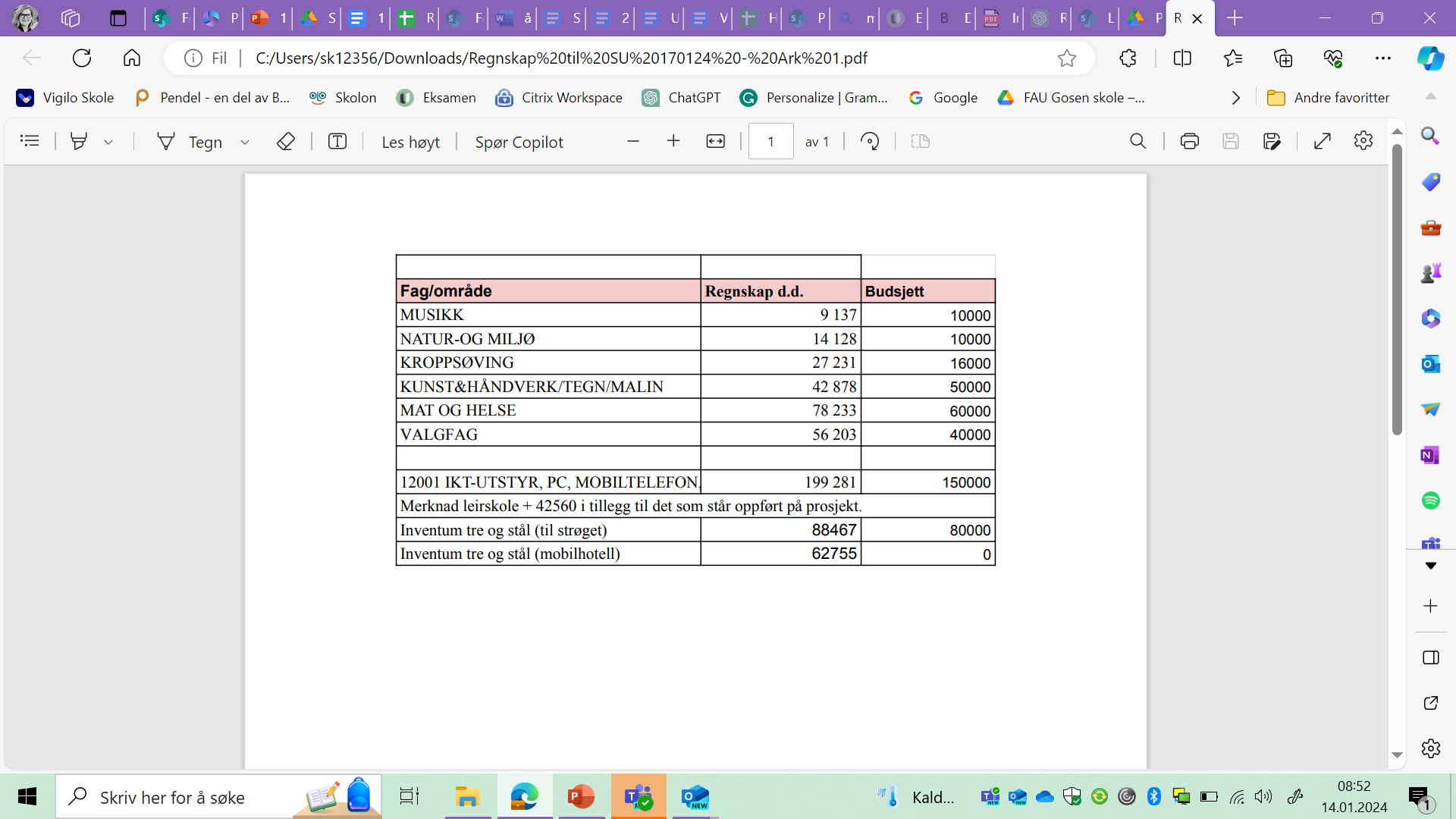 Prosjekter inkludert leirskole og lærebøker 2023 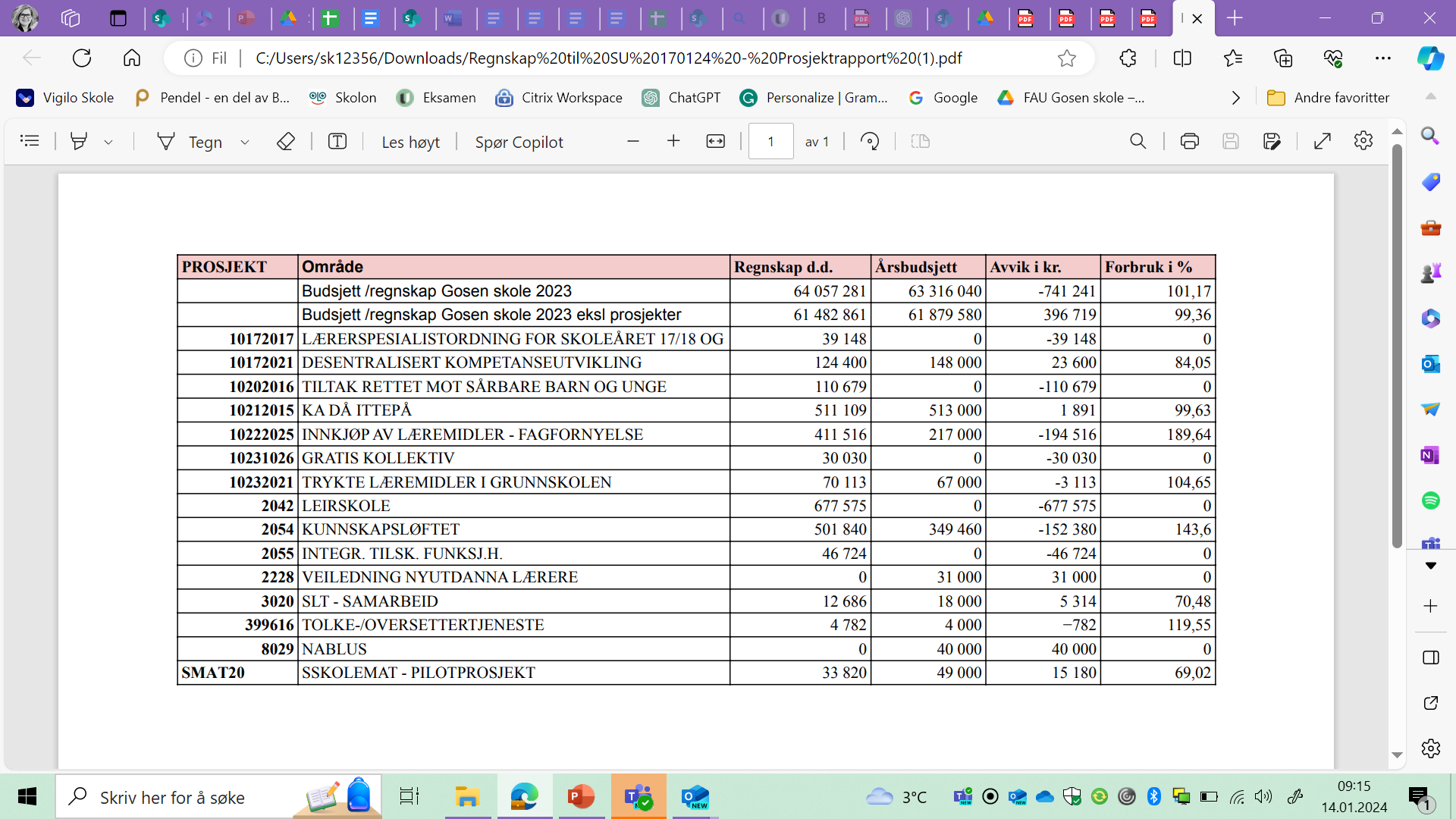 Enighet  omSU tar gjennomgangen til orientering.Foreløpig innkjøpsplan 2024(utsettes til neste møte)Presenteres i møtet  med fokus på behovet pr dd. Det er ikke drøftet ferdig med ansatte, og ledelsen har ikke den totale oversikten pr dd. Lærebøker 2024 behovPresenteres i møtet med fokus på behovet pr dd. Det er ikke drøftet ferdig med ansatte,  og ledelsen har ikke den totale oversikten pr dd. Rektor gikk gjennom plan for innkjøp av læremidler. Enighet omSU tar gjennomgangen til orientering 3/24Skolerute 2024-25(se vedlegg)Planleggingsdager /fridager12.08, 13.08  og 14. 08 12.09 og 13. 09 ·  	15.11.24 flyttes til september (skoledag for elevene)·  	02.01.25 flyttes til september (fri for elevene)Planleggingsdag pedagogisk personal  03.01.25 fridag for elever/pedagogisk personal SFO er åpen Andre datoer: 22.04.25: arbeids- og skoledag  02.05.25: Fridag for elever/pedagogisk personalSFO  er åpenEnighet omSkoleruta for 2024- 2025 blir slik det er skissert i saken. Møter vår 2024 MØTEPLAN FAU OG SU 2023- 2024 - Google DokumenterMøteplan SU vår 202417. januar, 10.april og 5. juni TidsperiodeSakerAnsvarAlle møterBudsjettkontroll (i første møte behandles nytt budsjett)Referat fra FAU, SMU og HMS møterReferat fra aktuelle saker i utvalg for Oppvekst og utdanningRektorFAUPolitikerkvartaljan-marsRegnskap KvalitetsutviklingsområderMøteplan for vårenÅrshjul SU justeringerOrienteringerInformasjon og drøfting budsjett nytt HMS Elevundersøkelsen og foreldreundersøkelsenRektorRektorRektorRektorkvartalapril- juniUndersøkelser og kartleggingerOrganisering skole og SFO neste skoleår8. trinn inntak Møteplan høsten Evaluering av ordensreglerKvalitetsplan informasjon og innspillRektorRektorRektorkvartalaugust/sept.Skoleruten for neste skoleår Innspill til langsiktig handlingsplan (fra FAU) Kvalitetsutviklingsplan aktuelt skoleår ResultatvurderingerPlaner Trygt og godt skolemiljø Føringer for valgfaget FriluftslivFøringer for leirskole Saker fra skolemiljøutvalg og elevrådetStandpunkt og eksamensresultaterRektorkvartalokt-des.Undersøkelser og kartleggingerNasjonale prøver  Disponering av overskudd og ekstramidlerRektor 